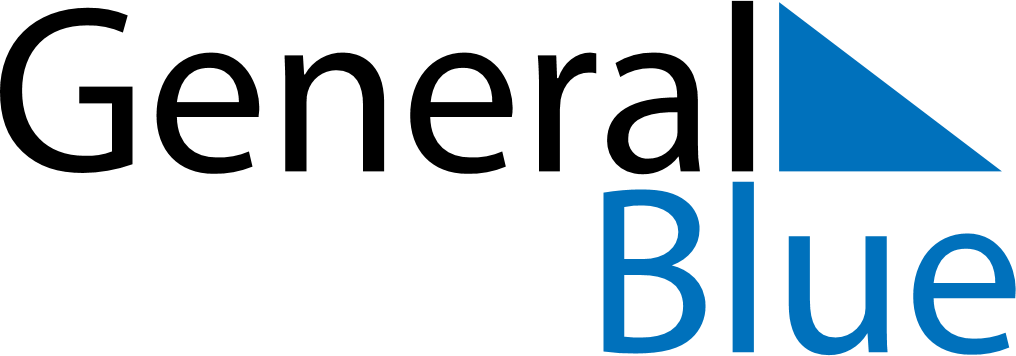 April 2020April 2020April 2020NorwayNorwaySUNMONTUEWEDTHUFRISAT1234567891011Palm SundayMaundy ThursdayGood Friday12131415161718Easter SundayEaster Monday192021222324252627282930